от 14 сентября 2016 года                                                                    №33                                                        РЕШЕНИЕ                            по проекту решения Собрания депутатов                   о внесении изменений в структуру администрации                                        МО «Унцукульский район»       Рассмотрев проект решения Собрания депутатов муниципального района «Унцукульский район»  о внесении изменений в структуру администрации МО «Унцукульский район», представленный администрацией Собрание депутатов                                                        РЕШАЕТ:   1. Отклонить проект решения Собрания депутатов муниципального района «Унцукульский район» о внесении изменений в структуру администрации МО «Унцукульский район».Председатель Собрания                                                         К.АсадулаевРеспублика ДагестанУнцукульский районСобрание депутатов муниципального района368940 Республика Дагестан Унцукульский район с. Унцукуль т. 55-62-87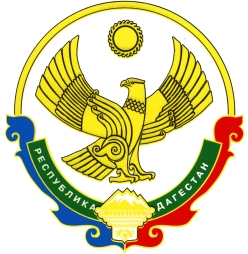 